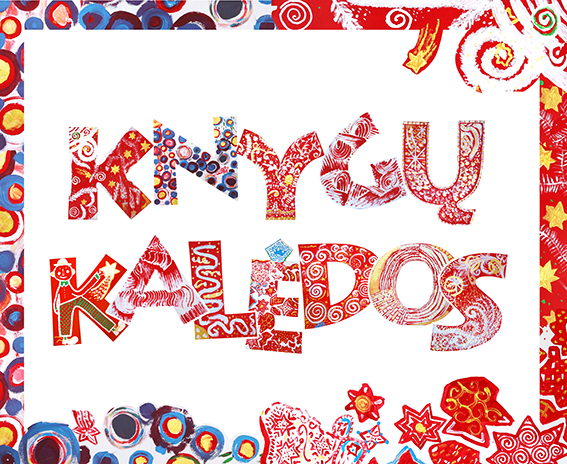    Trūkstamų  gimnazijos mokiniams  knygų  sąrašas9-10 klasės. Privaloma literatūra
Lietuvių pasakos. Eglė Žalčių karalienė
Pasakos apie bebaimį herojų ir baimės paieškas
Gedimino laiškai 
V. Mykolaitis-Putinas, B. Sruoga (simbolistiniai eilėraščiai)
Žemaitė. Marti
J. Savickis. Kova 
P. Cvirka. Saulėlydis Nykos valsčiuje (Kasdienės istorijos)
A. Vaičiulaitis. Valentina 
K. Binkis. 100 pavasarių
V. Mačernis. Po ūkanotu nežinios dangum
A. Škėma. Raštai 
J. Aputis, R. Granauskas 
J. Grušas. Barbora Radvilaitė. Meilė, džiazas ir velnias
A. Mackus. Žodžiai ir raidės
Liūnė Sutema. Tebūnie 
M. Martinaitis. Kukučio baladės
J. Ivanauskaitė. Pakalnučių metai 
S. T. Kondrotas. Įvairių laikų istorijos
V. Juknaitė. Išsiduosi. Balsu. Tariamas iš tamsos
Sofoklis. Edipas karalius. Antigonė
Rolando giesmė; Tristanas ir Izolda. Apvaliojo stalo riteriai 
Senovės rytų poezija
M. de Servantesas Savedra. Don Kichotas 
V. Šekspyras. Karalius Lyras. Makbetas
Ž. B. Moljeras. Don Žuanas. Tartiufas
O. de Balzakas. Tėvas Gorijo. Eugenija Grande
A. Platonovas (apsakymas)I. Buninas (apsakymas)
R. M. Remarkas. Vakarų fronte nieko naujo. Juodasis obeliskasDž. Selindžeris. Rugiuose prie bedugnės
U. Eko. Rožės vardas
J. Gorderis. Mergaitė su apelsinais

11-12 klasės. Privalomi autoriai
J. Radvanas. Radviliada
A. Mickevičius. Eil. Romantika, Odė jaunystei, Akermano stepė, poema Ponas Tadas
Just. Marcinkevičius. Mažvydas

11-12 klasės. Konteksto autoriai
Lietuvos metraščiai („Apie Romos kunigaikštį Palemoną“, „Apie Gedimino sapną“)
A. Volanas. Apie politinę arba pilietinę laisvę 
M. Radvila. Našlaitėlis. Kelionė į Jeruzalę
A. Kulvietis. Tikėjimo išpažinimas
L. Sapiega. Trečiojo Lietuvos Statuto pratarmė LDK luomams
V. Šekspyras*. Sonetai. Hamletas
K. Sirvydas. Punktai sakymų (ištrauka apie laisvą valią)
D. Naborovskis. Gyvenimo trumpumas. Apie tą patį
S. Pšipkovskis. Rudens ekvinokcijai
M. Pacas. Testamentas
P. Kalderonas. Gyvenimas-sapnas
M. P. Karpavičius. Rinktiniai pamokslai 
J. V. Gėtė. Faustas. 
I. Kantas. Atsakymas į klausimą „Kas yra švietimas?“
A. Baranauskas. Dainų dainelę. Kelionė Petaburkan V dalis
Dž. Baironas. Kainas
A. Puškinas. K*** („Menu akimirką žavingą“). Pranašas
F. Šileris. Džiaugsmui Laiškai apie estetinį žmogaus ugdymą
V. Vordsvortas. Narcizai
F. Dostojevskis. Broliai Karamazovai, Nusikaltimas ir bausmė
Žemaitė. Autobiografija
A. Čechovas. Storasis ir plonasis. Žmogus futliare 
Gi de Mopasanas. Pjeras ir Žanas
P. Verlenas. Eil. Saulėleidžiai. Rudens daina. Lakštingala. Begalinė plynė... Aukštai dangus virš stogo štai...
A. Achmatova. Erškėtis žydi (eil. Pilkaakis karalius. Vakare. Amato paslaptys 1–3). Requiem (Vietoj pratarmės. Paskyrimas, IX. Epilogas)
K. Kavafis. Eil. Itakė. Belaukiant barbarų. Termopilai. Menui atidaviau
O. Mandelštamas. Eil. Man duotas kūnas, visas dovanų. Pro miglas skausmingo tavo veido... Už vaikus, kur užgimt grynakraujais turės... Priimki džiaugsmą iš manųjų rankų... Už tai, kad nesaugojau tavo delnų dovanos...
O. Milašius. Eil. Lietuva. Naktį sustojusi karieta. Lapkričio simfonija
H. Hesė. Stepių vilkas
A. Vaičiulaitis. Vidudienis kaimo smuklėje
A. Kamiu* Svetimas
B. Krivickas. Raštai (pasirinkti eilėraščiai)
A. Miškinis. Psalmės
D. Grinkevičiūtė. Lietuviai prie Laptevų jūros
I. Meras. Lygiosios trunka akimirką
P. Levi. Jei tai žmogus
A. Nyka-Niliūnas. Orfėjaus medis 
V. Mykolaitis-Putinas. Būties valanda. Langas
E. Mieželaitis. Žmogus
K. Saja. Mamutų medžioklė
Č. Milošas. Isos slėnis
R. Granauskas. Su peteliške ant lūpų
B. Vilimaitė. Papartynų saulė
Č. Milošas. (Pasirinkti eilėraščiai) Rinktiniai eilėraščiai
J. Brodskis. Vaizdas į jūrą 
K. Skujeniekas. Aš esu toli viešėjęs
D. Kajokas. Meditacijos
J. Kunčinas. Tūla
V. Juknaitė. Išsiduosi. Balsu
D. Kalinauskaitė. Niekada nežinai
G. Radvilavičiūtė. Suplanuotos akimirkos
M. Ivaškevičius. Madagaskaras
Naujausi aktualūs šiuolaikinės lietuvių literatūros kūriniai 


REKOMENDUOJAMA LITERATŪRA


9–10 klasės. Rekomenduojama literatūra
Žemaitė. Autobiografija
A. J. Greimas. Intelektualinė autobiografija
A. Nyka-Niliūnas. Autobiografija, 1986 
K. Binkis. Atžalynas 
L. S. Černiauskaitė. Liučė čiuožia
A. Baranauskas. Dienoraštis
A. Nyka-Niliūnas. Dienoraščio fragmentai
S. Nėris. Dienoraštis
J. Erlickas. Viršūnės ir kelnės (recenzijos pasirinktinai)
A. J. Greimas. Iš arti ir iš toli,
G. Beresnevičius. Vilkų saulutė
S. Parulskis. Nuogi drabužiai
D. Kajokas. Migla Lu kalne
L. Donskis. Be pykčio 
R. Gavelis. Jauno žmogaus memuarai
B. Januševičius. 0+6 (eilėraščiai-daiktai)
A. A. Jonynas. Krioklys po ledu (poezijos rinkinys)
J. Kunčinas. Baltųjų sūrių naktis
M. K. Čiurlionis. Laiškai Sofijai, 
J. Lukša. Laiškai mylimosioms
J. Mekas. Laiškai iš Niekur 
V. V. Landsbergis. Pasakos nepasakos (eilėraščiai)
V. Misevičius. Paskendęs uostas (Jaunasis pagonis)
V. Papievis. Vienos vasaros emigrantai
J. Skablauskaitė. Liūnsargių moteris
R. Šerelytė. Balandų ratas 
D. Almond. Skeligas
Aristofanas. Debesys
F. R. De Chateaubriand. Renė
G. Flaubert. Ponia Bovari
M. Haddon. Tas keistas nutikimas šuniui naktį
K. Hamsunas. Badas arba Viktorija
K. Holubitsky. Vienatvė prie Devyniasdešimties pėdų tvenkinio
V. Hugo. Paryžiaus katedra
Y. Kawabata. Sniegynų šalis
J. Kriusas. Timo Talerio lėlės
S. Lagerliof. Sakmė apie Gestą Berlingą
R. M. Rilke. Laiškai jaunam poetui
Seneka. Laiškai Liucilijui 
G. De Maupassant. Novelės (pasirinktinai)
K. Mazetti. Bandykim nekalbėti apie Dievą
A. Miuntė. Knyga apie San Mikelę
G. Simenon (pasirinktas romanas)
Smėlio žmogus (vokiečių romantikų pasakos)
H. D. Toro. Voldenas, arba gyvenimas miške
O. Vaildas. Dorijano Grėjaus portretas
F. Villon, P. Verlaine, A. Rimbaut, Ch. Baudelaire (eilėraščiai pasirinktinai)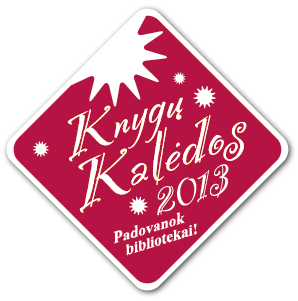 